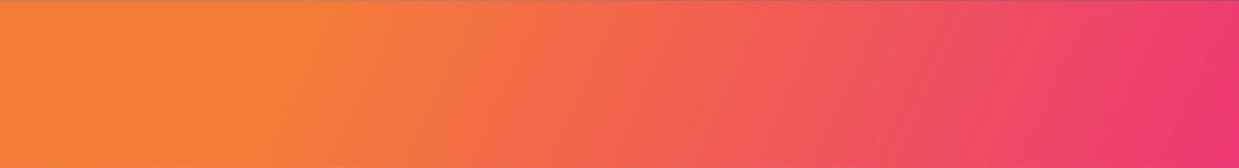 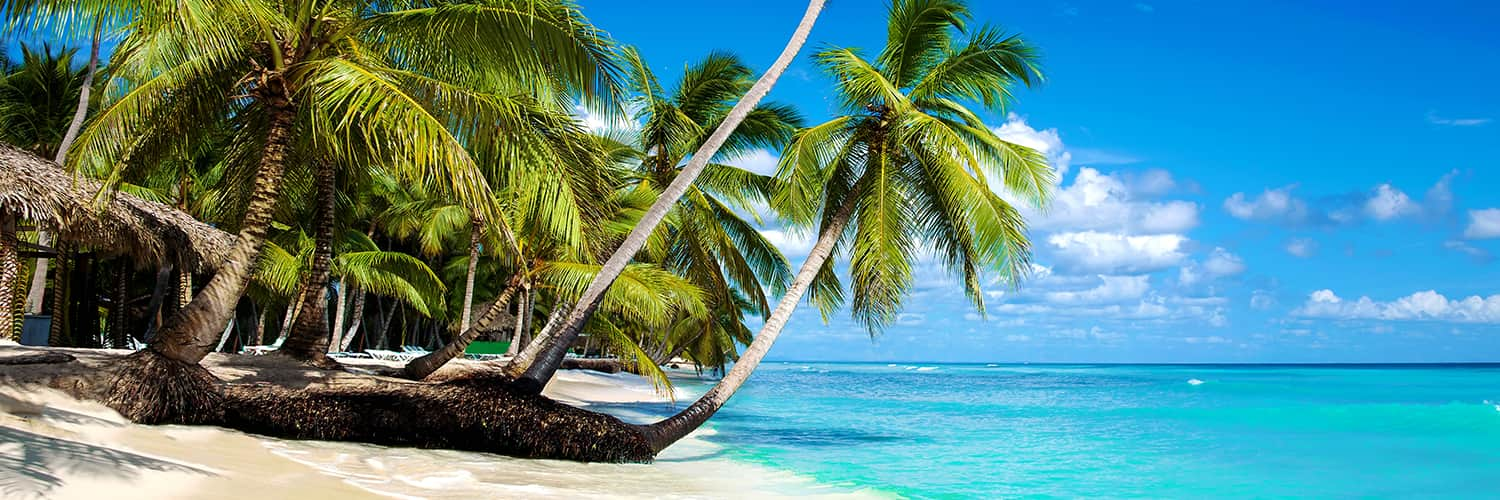 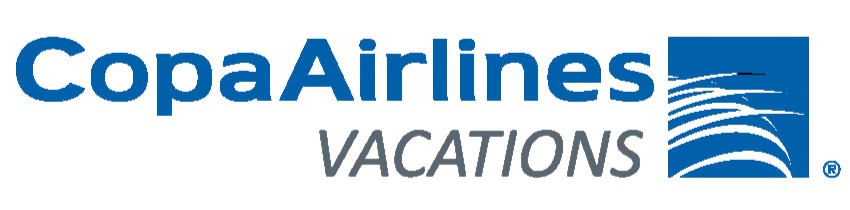 VALIDEZ01 julio al 23 diciembre 2024.NUESTRO PROGRAMA INCLUYEPasaje aéreo Santiago / Punta Cana / Santiago, vía Copa Airlines.Traslados aeropuerto de Punta Cana / hotel / aeropuerto de Punta Cana, servicio compartido7 noches de alojamiento en hotel a elección.Sistema alimenticio Todo IncluidoImpuestos hotelerosTARIFAS**Precio por pax en USD**Tarifa de Niños aplica compartiendo habitación con dos adultos*/*Tarifa de Plan Familiar aplica para dos adultos + dos niños*NOTA:Tarifa aérea válida para reservas realizadas por el equipo de Tourmundial.Tarifa permite 1 carry on 10 KG + articulo personal.Tarifa no permite reserva de asientos.Tarifas referenciales, sujetas a cambio y a confirmación al momento de la emisión.STOP OVER FREE EN PANAMA - OPCIONALPor la compra de este programa tienes la opción de añadir un Stopover free a la ida o al regreso en Ciudad de Panamá. Te ofrecemos el siguiente programaINCLUYE:Traslado aeropuerto / hotel / aeropuerto en servicio regular.02 noches de alojamiento en hotel a elecciónDesayuno incluido.Impuestos hoteleros.NO INCLUYE Propinas.Seguro de asistencia en viajeServicios no indicadosINFORMACIÓN ADICIONALTraslados señalados desde aeropuerto en servicio regular. Aplica suplemento para servicios de traslados llegando o saliendo en horarios nocturnos  La hora de inicio de los paseos puede cambiar. En caso de algún cambio, la información será comunicada al pasajero con el nuevo horario.Valores para pasajeros individualesSujetos a disponibilidad al momento de reservar y a cambios sin previo avisoEn caso de que sea necesario (eventos, cierre de venta, disponibilidad), se utilizará un hotel de categoría similar.En caso de fuerza mayor se podrá usar un hotel de la misma categoría.Tarifa de programas solo válido para fechas indicadas, no aplica para festividades locales, navidad, año nuevo y otras indicadas por el operador.El programa está cotizado en la categoría habitación más económica del hotel, para categorías superiores cotizar.Posibilidad de reservar excursiones, entradas y ampliar las coberturas del seguro incluido. Consulta condiciones.POLITICAS DE CANCELACIÓNPor los conceptos que a continuación se indican:En el caso de cambios o anulaciones de reserva se aplicarán políticas establecidas por hoteles, receptivos, cruceros, aseguradoras y líneas aéreas, en cada caso puntual. Consulte. No show o no presentación por parte del pasajero aplicara cargos o pago del importe total del viaje, abonando, en su caso, las cantidades pendientes, salvo acuerdo de las partes en otro sentido.HotelReservas hasta…VigenciaSingleNt. Ad.DobleNt. Ad.TripleNt. Ad.Niño 1Nt. Ad.Niño 2Nt. Ad.Plan FamiliarEdad NiñosBarceló Bávaro BeachOPEN01 Jul a 17 Ago1.8831831.4441221.359110N/AN/AN/AN/AN/ASolo adultosBarceló Bávaro BeachOPEN18 Ago a 31 Ago1.8161731.3991151.318104N/AN/AN/AN/AN/ASolo adultosBarceló Bávaro BeachOPEN01 Sep a 31 Oct1.6411481.282991.21389N/AN/AN/AN/AN/ASolo adultosBarceló Bávaro BeachOPEN01 Nov a 22 Dic2.0532071.4441221.359110N/AN/AN/AN/AN/ASolo adultosBarceló Bávaro PalaceOPEN01 Jul a 17 Ago2.4162591.6571521.5501371124761.124761.3912-12 AñosBarceló Bávaro PalaceOPEN18 Ago a 24 Ago1.8191741.4011161.32010499658996581.1992-12 AñosBarceló Bávaro PalaceOPEN25 Ago a 31 Ago1.7291611.3411071.2669696654966541.1542-12 AñosBarceló Bávaro PalaceOPEN01 Sep a 08 Sep1.6531501.2901001.2209094150941501.1162-12 AñosBarceló Bávaro PalaceOPEN09 Sep a 11 Sep1.8191741.4011161.32010499658996581.1992-12 AñosBarceló Bávaro PalaceOPEN12 Sep a 16 Oct1.6531501.2901001.2209094150941501.1162-12 AñosBarceló Bávaro PalaceOPEN17 Oct a 22 Dic1.8191741.4011161.32010499658996581.1992-12 AñosOccidental Caribe15JUL2401 Jul a 13 Ago1.4841261.175831.1187588742887421.0312-12 AñosOccidental Caribe15JUL2414 Ago a 31 Oct1.4121151.130771.0766986038860389952-12 AñosOccidental Caribe15JUL2401 Nov a 22 Dic1.4841261.175831.1187588742887421.0312-12 AñosTropical Deluxe Princess30JUN2401 Jul a 19 Ago1.6541501.3991151.3321061038641.038641.2193-12 AñosTropical Deluxe Princess30JUN2420 Ago a 31 Oct1.5181311.2941001.235921044651.044651.1693-12 AñosTropical Deluxe Princess30JUN2401 Nov a 22 Dic1.6331471.3831131.3171041070681.070681.2273-12 AñosPunta Cana Princess30JUN2401 Jul a 31 Jul1.5311321.3361061.27498N/AN/AN/AN/AN/ASolo AdultosPunta Cana Princess30JUN2401 Ago a 19 Ago1.4941271.3061021.24794N/AN/AN/AN/AN/ASolo AdultosPunta Cana Princess30JUN2420 Ago a 31 Ago1.4691241.287991.22991N/AN/AN/AN/AN/ASolo AdultosPunta Cana Princess30JUN2401 Sep a 31 Oct1.4881261.2941001.23592N/AN/AN/AN/AN/ASolo AdultosPunta Cana Princess30JUN2401 Nov a 22 Dic1.5591361.3501081.28799N/AN/AN/AN/AN/ASolo AdultosRiu Bambú31JUL2422 Jun a 16 Ago1.8531781.4531231.410117102262N/AN/AN/A3-12 AñosRiu Bambú31JUL2417 Ago a 31 Oct1.6451491.3091031.2489495051N/AN/AN/A3-12 AñosRiu Bambú31JUL2401 Nov a 23 Dic1.6841541.3361061.29910196453N/AN/AN/A3-12 AñosRiu Palace Punta Cana31JUL2422 Jun a 16 Ago2.3872551.8211761.7591671206881.206881.5133-12 AñosRiu Palace Punta Cana31JUL2417 Ago a 31 Oct1.9051861.4891281.4441221040641.040641.2643-12 AñosRiu Palace Punta Cana31JUL2401 Nov a 23 Dic2.0352041.5781411.5291341085711.085711.3323-12 AñosRiu Palace Bávaro31JUL2401 Sep a 31 Oct1.9051861.4891281.4441221040641.040641.2643-12 AñosRiu Palace Bávaro31JUL2401 Nov a 23 Dic2.1012141.6231471.5721401107741.107741.3653-12 AñosRiu Palace Macao31JUL2422 Jun a 16 Ago2.3872551.8211761.759167N/AN/AN/AN/AN/ASolo adultosRiu Palace Macao31JUL2417 Ago a 31 Oct2.0612081.5961441.546136N/AN/AN/AN/AN/ASolo adultosRiu Palace Macao31JUL2401 Nov a 23 Dic2.2182311.7041591.648151N/AN/AN/AN/AN/ASolo adultosRiu Republica31JUL2422 Jun a 16 Ago1.8531781.4531231.410117N/AN/AN/AN/AN/ASolo adultosRiu Republica31JUL2417 Ago a 31 Oct1.6451491.3091031.27397N/AN/AN/AN/AN/ASolo adultosRiu Republica31JUL2401 Nov a 23 Dic1.7621651.3901141.350108N/AN/AN/AN/AN/ASolo adultosBahía Príncipe Grand PuntaCanaN/A01 Jul a 23 Ago1.8861831.4461221.403116591Free1.019611.1252-12 AñosBahía Príncipe Grand PuntaCanaN/A24 Ago a 31 Oct1.6561501.2921001.25795591Free942501.0292-12 AñosBahía Príncipe Grand PuntaCana30JUN2401 Nov a 22 Dic1.5841401.244931.2128991847918471.0812-12 AñosBahía Príncipe Fantasía PuntaCanaN/A01 Jul a 23 Ago2.6352901.9451931.878184591Free1.268971.4372-12 AñosBahía Príncipe Fantasía PuntaCanaN/A24 Ago a 31 Oct2.2752391.7051591.649151591Free1.148801.2872-12 AñosBahía Príncipe Fantasía PuntaCana30JUN2401 Nov a 22 Dic2.2322331.6771551.623147591Free1.134781.2702-12 AñosBahía Príncipe Grand TurquesaN/A01 Jul a 23 Ago1.8281751.4071171.1357899958999581.2032-12 AñosBahía Príncipe Grand TurquesaN/A24 Ago a 31 Oct1.6271461.273971.0466593249932491.1032-12 AñosBahía Príncipe Grand Turquesa30JUN2401 Nov a 22 Dic1.5471351.220901.1888590545905451.0632-12 AñosBahía Príncipe Grand BávaroN/A01 Jul a 23 Ago1.8861831.4461221.403116591Free1.019611.1252-12 AñosBahía Príncipe Grand BávaroN/A24 Ago a 31 Oct1.6561501.2921001.25795591Free942501.0292-12 AñosBahía Príncipe Grand Bávaro30JUN2401 Nov a 22 Dic1.5841401.244931.2128991847918471.0812-12 AñosBahía Príncipe Luxury ÁmbarN/A01 Jul a 23 Ago2.5772821.9071881.841179N/AN/AN/AN/AN/ASolo AdultosBahía Príncipe Luxury ÁmbarN/A24 Ago a 31 Oct2.3042431.7241621.668154N/AN/AN/AN/AN/ASolo AdultosBahía Príncipe Luxury Ámbar30JUN2401 Nov a 22 Dic2.2202311.6691541.615146N/AN/AN/AN/AN/ASolo AdultosBahía Príncipe Grand AquamarineN/A01 Jul a 23 Ago1.9871981.5131321.467125N/AN/AN/AN/AN/ASolo AdultosBahía Príncipe Grand AquamarineN/A24 Ago a 31 Oct1.8001711.3881141.348108N/AN/AN/AN/AN/ASolo AdultosBahía Príncipe Grand Aquamarine30JUN2401 Nov a 22 Dic1.7431631.3501081.312103N/AN/AN/AN/AN/ASolo AdultosBahía Príncipe Luxury EsmeraldaN/A01 Jul a 23 Ago2.5492781.8881851.8231761239931.239931.5643-12 AñosBahía Príncipe Luxury EsmeraldaN/A24 Ago a 31 Oct2.2462351.6861561.6311491139781.139781.4123-12 AñosBahía Príncipe Luxury Esmeralda30JUN2401 Nov a 22 Dic2.2202311.6691541.6151461130771.130771.3993-12 AñosIberostar Selection Bávaro Suites30JUN2402 Jul a 14 Jul2.2792391.7081601.6151461150801.150801.4293-12 AñosIberostar Selection Bávaro Suites30JUN2415 Jul a 27 Jul2.1912271.6491511.5611391120761.120761.3853-12 AñosIberostar Selection Bávaro Suites30JUN2428 Jul a 17 Ago1.9271891.4731261.3991151032631.032631.2533-12 AñosIberostar Selection Bávaro Suites30JUN2418 Ago a 31 Ago1.9191881.4681251.3951151030631.030631.2493-12 AñosIberostar Selection Bávaro Suites30JUN2401 Sep a 13 Sep1.6741531.3051021.2459394851948511.1263-12 AñosIberostar Selection Bávaro Suites30JUN2414 Sep a 31 Oct1.7401621.3491081.2869997054970541.1593-12 AñosCoral Level At Iberostar Selection Bávaro30JUN2401 Jul a 31 Jul2.6182881.9341921.82217615981441.5981441.7663-12 AñosCoral Level At Iberostar Selection Bávaro30JUN2401 Ago a 17 Ago2.4992711.8551811.75016515391351.5391351.6973-12 AñosCoral Level At Iberostar Selection Bávaro30JUN2418 Ago a 31 Ago2.1442201.6181471.53213413611101.3611101.4903-12 AñosCoral Level At Iberostar Selection Bávaro30JUN2401 Sep a 31 Oct2.1182161.6011441.51713213481081.3481081.4753-12 AñosIberostar Dominicana30JUN2401 Jul a 14 Jul1.8761821.4391211.3261051015611.015611.2273-12 AñosIberostar Dominicana30JUN2415 Jul a 27 Jul1.9471921.4861281.3671111039641.039641.2633-12 AñosIberostar Dominicana30JUN2428 Jul a 17 Ago1.8061721.3921141.2859999257992571.1923-12 AñosIberostar Dominicana30JUN2418 Ago a 31 Ago1.5931411.251941.1638292147921471.0863-12 AñosIberostar Dominicana30JUN2401 Sep a 31 Oct1.5411341.216891.1337790445904451.0603-12 AñosIberostar Punta Cana30JUN2401 Jul a 14 Jul1.8761821.4391211.3261051015611.015611.2273-12 AñosIberostar Punta Cana30JUN2415 Jul a 27 Jul1.9471921.4861281.3671111039641.039641.2633-12 AñosIberostar Punta Cana30JUN2428 Jul a 17 Ago1.8061721.3921141.2859999257992571.1923-12 AñosIberostar Punta Cana30JUN2418 Ago a 31 Ago1.5931411.251941.1638292147921471.0863-12 AñosIberostar Punta Cana30JUN2401 Sep a 31 Oct1.5411341.216891.1337790445904451.0603-12 AñosIberostar Grand Bávaro30JUN2401 Jun a 20 Jul3.4294042.206231N/AN/AN/AN/AN/AN/AN/ASolo adultosIberostar Grand Bávaro30JUN2421 Jul a 10 Ago3.3493922.160224N/AN/AN/AN/AN/AN/AN/ASolo adultosIberostar Grand Bávaro30JUN2411 Ago a 30 Sep3.1663662.055209N/AN/AN/AN/AN/AN/AN/ASolo adultosIberostar Grand Bávaro30JUN2401 Oct a 31 Oct3.4904122.240236N/AN/AN/AN/AN/AN/AN/ASolo adultosGrand Palladium Punta Cana17JUL2401 Jul a 17 Ago2.2032281.6571521.586142591Free1.124761.2583-12 AñosGrand Palladium Punta Cana17JUL2418 Ago a 31 Oct1.7741671.3711111.319104591Free981561.0793-12 AñosGrand Palladium Punta Cana17JUL2401 Nov a 22 Dic1.9071861.4601241.402116591Free1.026621.1343-12 AñosGrand Palladium Bávaro17JUL2401 Jul a 17 Ago2.2112301.6631531.5911431127771.127771.3953-12 AñosGrand Palladium Bávaro17JUL2418 Ago a 31 Oct1.8591791.4281201.3721121010601.010601.2193-12 AñosGrand Palladium Bávaro17JUL2401 Nov a 22 Dic2.0182021.5341351.4711261062671.062671.2983-12 AñosGrand Palladium Palace17JUL2401 Jul a 17 Ago2.5382761.8801841.7941721236921.236921.5583-12 AñosGrand Palladium Palace17JUL2418 Ago a 31 Oct2.1442201.6181471.5491371105731.105731.3613-12 AñosGrand Palladium Palace17JUL2401 Nov a 22 Dic2.3192451.7351631.6581521163821.163821.4493-12 AñosTRS Turquesa17JUL2401 Jul a 17 Ago2.5692811.9011871.814175N/AN/AN/AN/AN/ASolo adultosTRS Turquesa17JUL2418 Ago a 31 Oct2.3292461.7411641.665153N/AN/AN/AN/AN/ASolo adultosTRS Turquesa17JUL2401 Nov a 22 Dic2.5222741.8701831.784170N/AN/AN/AN/AN/ASolo adultosOcean Blue & Sand02JUL2401 Jul a 20 Ago1.6371481.4011161.36011099658996581.1983-11 AñosOcean Blue & Sand02JUL2421 Ago a 31 Oct1.4451201.197871.1668289443894431.0453-11 AñosOcean Blue & Sand02JUL2401 Nov a 23 Dic1.5361331.2891001.2549594050940501.1143-11 AñosOcean El Faro02JUL2401 Jul a 20 Ago1.6591511.4481221.4051161020611.020611.2343-11 AñosOcean El Faro02JUL2421 Ago a 31 Oct1.4361191.220901.1898590645906451.0633-11 AñosOcean El Faro02JUL2401 Nov a 23 Dic1.5321331.3161041.2809895452954521.1353-11 AñosHotelVigencia 2024SingleNt. Ad.DobleNt. Ad.TripleNt. Ad.Victoria15 May a 14 Dic256841334511236Ejecutivo15 May a 14 Dic280991555612543Plaza Paitilla15 May a 14 Dic3071091636012844Las Américas15 May a 14 Dic3281201636014753Marriott Panamá15 May a 14 Dic4291682138417967Sheraton Grand Panamá15 May a 14 Dic3921521957617367